2019./2020.gada sezonas Madonas novada atklātais basketbola čempionāts. Nr.p.k.KOMANDA123456PV1CESVAINE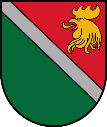 _2__  __1__63:41   47:55__2_  __2__76:40   66:36__2__  __2_53:36   70:44__1__ __1__53:63    53:89__2_    __2__58:49     75:61172.2FAKE TAXI __1_ __2__41:63  55:47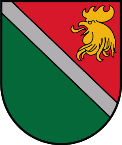 __2__ __2_52:41   74:73__2__  _2__69:51   67:63__1_    __2__41:72     64:59_2__  ___1__60:55   52:65173.3MBJSS U-16__1_ __1__40:76  36:66__1_ __1__41:52  73:74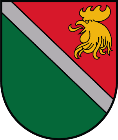 __2_  __1__55:53   41:61__1_  __1__37:100  36:86__1__  __2__47:77    53:48125.4SANTEKO__1_  __1_36:53 44:70__1_  __1__51:69   63:67__1_  ___2_53:55   61:41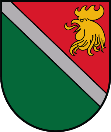 _1__  __1__53:73   41:82 __1_  __1__49:69   39:53116.5SolArt Būve/ MBJSS U-17__2_  _2__63:53  89:53__2_    __1_72:41   59:64__2_  __2__100:37 86:36__2_  __2__73:53  82:41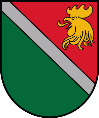 __2__  __2__72:55   69:54191.6BARKAVA _1__ __1__49:58  61:75__1_ __2__55:60  65:52__2_  __1__77:47  48:53_2__  __2__69:49  53:39__1__  __1__55:72   54:69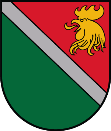 144.